Турнир «Оранжевый мяч»      5 сентября в спортивном зале ДС "Молодежный" г. Добрянка прошел  турнир по баскетболу.  Организатором и спонсором  турнира стал  ШСК « Олимп» МАОУ «Полазненская  СОШ № 1», который   на средства гранта в рамках  Победителя краевого фестиваля «Школьный спортивный клуб»  предоставил для участников  сувениры, грамоты и медали.      Соревнования проводились среди юношей 2007-2008 и 2005-2006 гг.р.  В младшей возрастной группе лучшими были добрянские спортсмены, в старшей - полазненские.       Впервые в турнире приняли участие команды девушек, победу в котором одержали представительницы школы № 1 п. Полазна.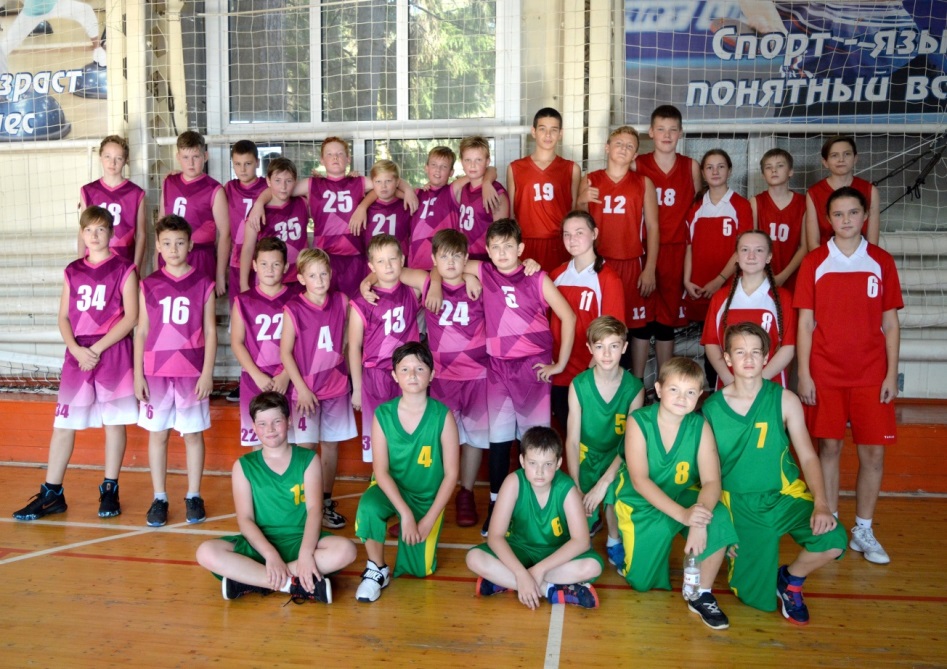 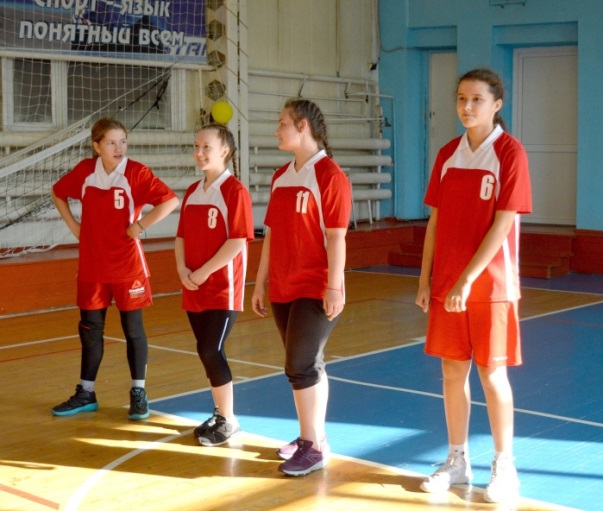 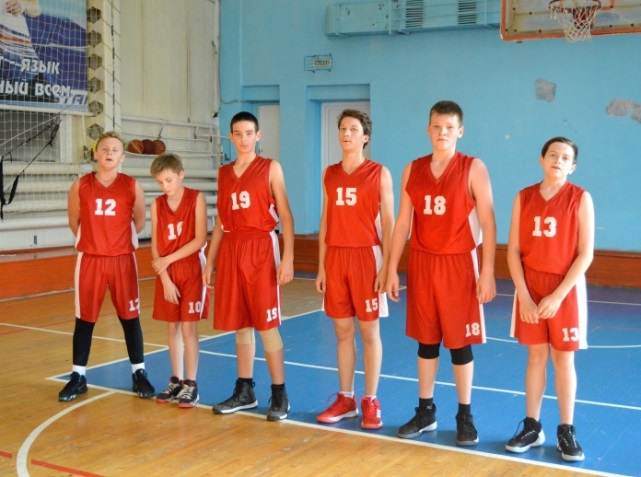 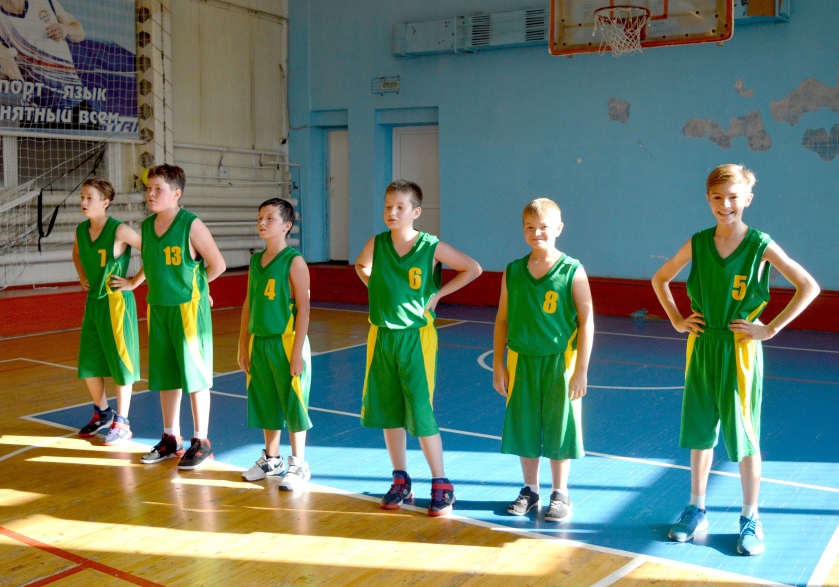 